      2022 Farm Fund  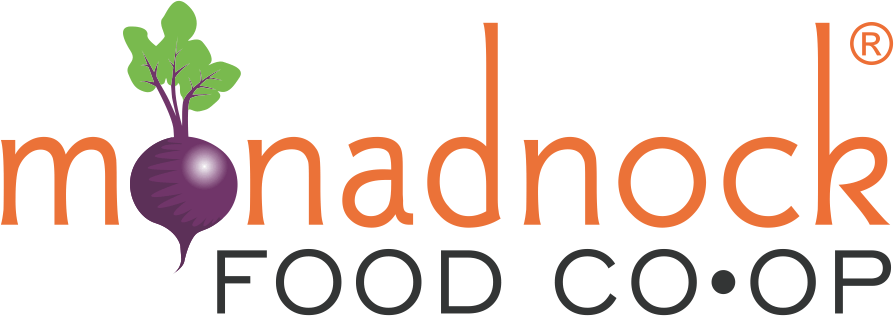 Request for Proposals IntroductionThe mission of the Monadnock Food Co-op Farm Fund is to support local farmers to increase sustainable food production and wholesale sales to contribute to a thriving local farm economy.  The Monadnock Food Co-op (MFC) in partnership with the Cheshire County Conservation District (CCCD) request proposals from farms who seek funding to make investments in the following areas: Food safety planning and infrastructureEquipment for efficient and sustainable food production and harvestingFood storage infrastructure Equipment for value-added food production Packaging and labeling development, including the design of logosCost share for technical assistance including business and financial planning from the NH Community Loan Fund or other reputable providers  The following will not be funded: Farm staff timeAdvertising Research and feasibility studiesEfforts that will not lead to increased production and wholesale salesDay to day operational costs (e.g. seeds, mulch, fertilizer, etc.) Priority will be given to projects that: Increase farm profitabilityDevelop or expand production for wholesale markets, including the Monadnock Food Co-op Meet market demand Cost/benefit analysis determines efficient use of fundsEligible Applicants & SitesA. Eligible Applicants Farms in Cheshire County and abutting NH towns. Farm businesses in operation for at least one year and have secure access (own, lease) to land on which the operator is farming. If renting, the lease must be in writing, and have a term long enough for the farmer to complete the proposed improvement project and see a return on the investment.To receive funding a farm must operate in compliance with all applicable federal, state, and local regulations.B. Eligible SitesProjects will need the signed consent and approval of the appropriate governing body or landowner(s). Program Funding and Project DurationA. Funding AvailabilityThere is approximately $30,000 available in the 2022 funding cycle.  Awards no less than $500 and no greater than $10,000 will be considered.  Program administrators reserve the right to offer funding to selected projects at an amount less than requested in the application budget.  Program administers also reserve the right to deny funding to applicants that do not propose a strong project.   Remaining funding, if any, will be made available in future grant rounds.  Program participants must provide receipts verifying expenditures have occurred within the contract period prior to receiving grant funds. Costs incurred prior to contract execution cannot be reimbursed and will not qualify as Program expenditures.B. Project TimeframeProject must be completed and final report submitted by December 31, 2022. C. Timeframe: Grant Award Funding Decisions and AllocationsNo payment will be made for project costs incurred prior to notification of grant award. Application Submittal ProcedureThe proposal can be submitted digitally or by hard copy in the mail.  Applications must be postmarked by the due date.  Proposals Mailed to:Monadnock Food Co-op Farm FundCheshire County Conservation District11 Industrial Park DrWalpole NH 03608 Or email to: Amanda@cheshireconservation.org Proposal Due Date: February 1, 2022 Grant Funding and Information Required for Funded ApplicationsSuccessful Applicants – Grantees - will be required to submit the following additional information:Alternate W-9 (form provided by CCCD).Certificate of Insurance, with the “Monadnock Community Market Cooperative, Inc.” and “Cheshire County Conservation District” listed as an additional insured. Comprehensive public liability insurance in amounts not less than $1,000,000 for bodily injury or death and $500,000 for property damage, statutory workers' compensation and employees' liability insurance are required. Cost of insurance cannot be a component of the application. The CCCD may choose to modify this requirement after evaluating the possible exposure of the CCCD to liability with respect to the proposed grant agreement.Signed contract (provided by CCCD) Contracts of subcontractors if applicable.Project MonitoringPayment for the project will be made upon the completion of the project and submission of final report.  25-50% of project costs can be made available at the start of the project upon request with reasonable justification. Grantees are required to submit a final project report in a digital format.  A template will be provided.  The final project report shall document the completion of project tasks and the results attained, include documentation of all expenses, contain before and after photos, as jpg files, of the project as applicable, and share a testimonial from the farm owner and/or manager on the benefits the financial assistance from the Farm Fund provided.    For Further Information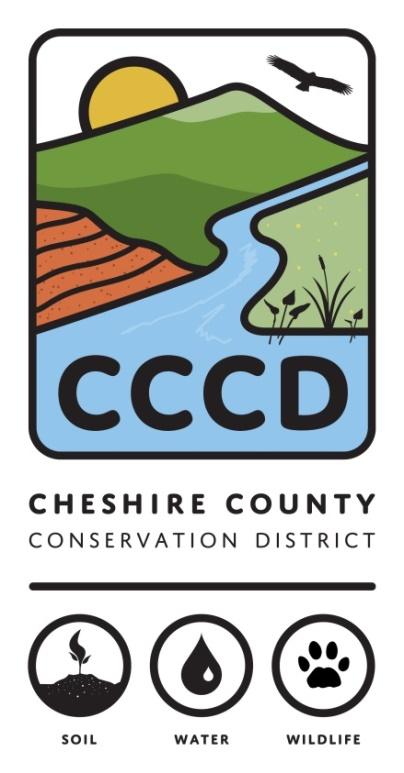 For further information, and to discuss project ideas contact: Amanda Littleton at (603) 756-2988 ext.4   or amanda@cheshireconservation.org 
The Cheshire County Conservation District is a management partner and fiscal sponsor of the Monadnock Food Co-op Farm Fund. The Cheshire County Conservation District’s mission is to promote the conservation and responsible use of our natural and agricultural resources for the people of Cheshire County by providing technical, financial, and educational assistance. Our goal is to encourage the stewardship of healthy soils, productive ecologically sound farms, diverse wildlife, productive sustainable forests, healthy watersheds, and clean water to ensure those resources are available for future generations.ProcessApproximate Time Frame1.   RFP is available.November 1, 20212.   Proposals are due.February 1, 20223.   Proposal review process. Applicants may be contacted for additional information to clarify the project.February 1-28, 20224.  All Applicants are notified of funding decision. March 15, 20227.  Project ends and report and photos are due.December 31, 2022